Kaip ugdyti gabius mokinius?Rekomendacijos mokytojamsKas yra gabus mokinys? Visi vaikai turi galių ir tam tikrų gebėjimų, tačiau jie nevadinami „gabiais“ tikrąja šio žodžio prasme. Gabių mokinių dalis priklauso nuo naudojamo gabumų apibrėžimo. Pagal skirtingus apibrėžimus, gabiais galima laikyti nuo 1 iki 20 procentų mokinių.Kaip atpažinti gabų mokinį? Gabūs vaikai yra aktyvūs, smalsūs, atkaklūs, dėmesingi, pasižymi lakia vaizduote, kūrybingumu. Šie vaikai anksčiau pasiekia raidos etapus. Gabieji labiau linkę varžytis, būti nepriklausomi, mėgsta individualią veiklą. Jų mokymosi greitis didesnis nei kitų jų amžiaus vaikų. Gabūs vaikai jautresni kitų žmonių emocijoms, pasižymi padidintu kritiškumu sau. Svarbu žinoti, kad gabus vaikas nebūtinai yra aukštų pasiekimų mokinys. Klasėje tarp maištaujančių mokinių gali slėptis ir gabieji, nerealizavę savo gebėjimų.Kaip gabiam vaikui padėti išnaudoti savo gabumus?Skirkite darbus, kuriems atlikti reikia daug pastangų. Tik turintis veiklos vaikas noriai lankys mokyklą ir tobulės. Gabus vaikas, nerealizavęs savo gabumų, gali susidaryti neigiamą nuomonę apie mokytojus ir mokyklą, prarasti motyvaciją.Individualizuokite užduotis. Paprastai klasėje yra įvairaus lygio mokinių. Pasistenkite, kad silpnesnieji turėtų galimybę patirti pasisekimo džiaugsmą, o stiprieji nenuobodžiautų pamokų metu. Vienas iš būdų prisitaikyti prie skirtingų lygių mokinių yra visiems duoti pagrindines užduotis, o gabiesiems, atlikusiems pagrindines užduotis, paskirti sudėtingesnių papildomų užduočių.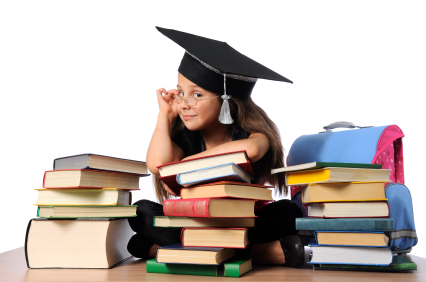 Sudarykite galimybes rinktis. Pateikite keletą skirtingų užduočių, iš kurių mokinys galėtų išsirinkti patraukliausią. Taip mokinys jaus, kad buvo atsižvelgta į jo interesus, noriai atliks savo pasirinktą užduotį. Mokinio jausmas, kad jo nuomonė svarbi, padidins motyvaciją mokytis.Nuolat kelkite iššūkius, paskatinkite. Gali atrodyti, kad gabiems mokiniams puikiai sekasi mokytis savarankiškai ir kad jie turi kuo užsiimti. Talento specialiai nepuoselėjant mokinys dažniausiai nepasieks to lygio, kurio galima tikėtis, atsižvelgiant į jo galimybes. Nuobodžiaujantis ir gabumų neatskleidžiantis mokinys gali pradėti maištauti. Tad padėkite vaikui patenkinti jo intelektinius poreikius. Skirkite naujas, vis sudėtingesnes užduotis ir stebėkite, kaip atsiskleidžia vaiko talentas.Parengta remiantis doc. S. Girdzijauskienės paskaitomis apie gabius vaikus.Parengė Vilniaus universiteto psichologijos 4 kurso studentė praktikantė Monika Gerdauskaitė.